Productencatalogus 2021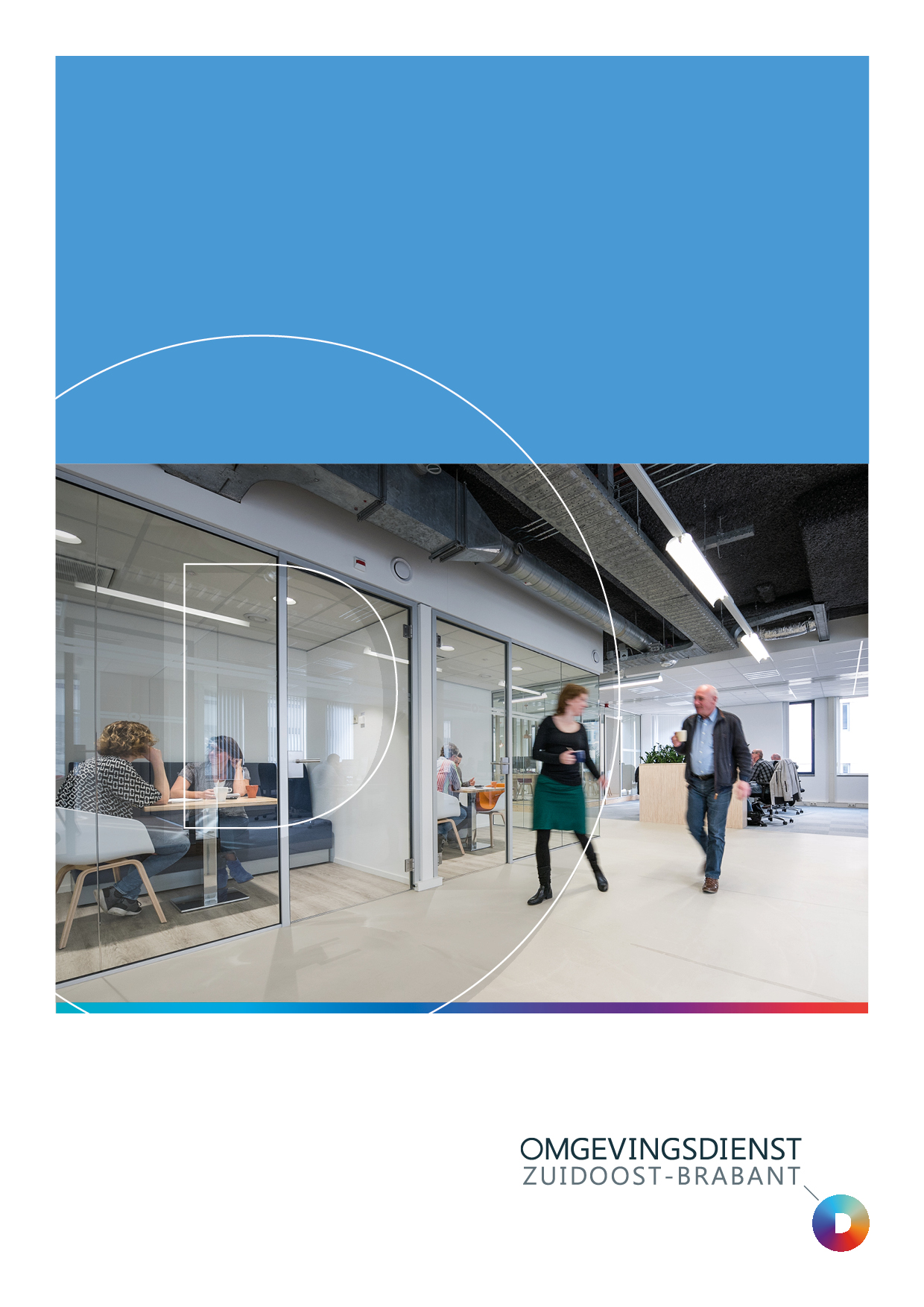 leeswijzerGeachte lezer, De productencatalogus 2021 van de Omgevingsdienst Zuidoost-Brabant (ODZOB) geeft een overzicht van producten en diensten die worden geleverd aan de deelnemers aan de Gemeenschappelijke Regeling Omgevingsdienst Zuidoost-Brabant en aan overheden die niet deelnemen aan deze Gemeenschappelijke Regeling. Voor alle producten en diensten is aangegeven of het een basistaak is die gemeenten moeten overdragen aan de omgevingsdienst of een verzoektaak die gemeenten vrijwillig kunnen inbrengen. Ook voor de provincie Noord-Brabant is aangegeven of een product of dienst een basistaak of verzoektaak is. Voor sommige producten is een indicatie aangegeven voor het aantal benodigde uren. Voor vragen naar aanleiding van deze productencatalogus kunt u contact opnemen met onze contactpersonen van de ODZOB:Bianka Opsteen, E: b.opsteen@odzob.nl, T: 088 369 02 24, voor de provincie Noord-Brabant;Henri van Heeswijk, E: h.vanheeswijk@odzob.nl, T: 088 369 02 57, voor de gemeente Eindhoven;Karin Bakker, E: k.bakker@odzob.nl, T: 088 369 03 32, voor de gemeenten Bergeijk, Bladel, Eersel, Oirschot, Reusel-De Mierden, omgevingsdiensten en overige niet-deelnemers;Danny van de Waardenburg, E: d.vandewaardenburg@odzob.nl, T: 088 369 03 42, voor de gemeenten Asten, Deurne, Gemert-Bakel, Laarbeek, Someren, Cranendonck, Heeze-Leende, Valkenswaard, Waalre en Helmond;Monique Reuvers, E: m.reuvers@odzob.nl, T: 088 369 02 48, voor de gemeenten Best, Geldrop-Mierlo, Nuenen c.a., Son en Breugel en Veldhoven.Productencatalogus 2021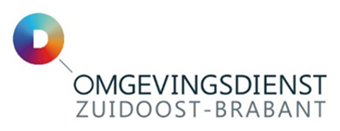 Productencatalogus 2021Productencatalogus 2021Productencatalogus 2021Productencatalogus 2021Productencatalogus 2021Productencatalogus 2021Hoofd-indelingProduct-nummerOmschrijvingSoort taak (basis of verzoek) gemeenteSoort taak (basis of verzoek) provincieUurtarief 2021
 (€)Indicatie uren 20211.VERGUNNINGVERLENING1.00Vooroverleg1.00.00Te bepalen procedure ontgrondingenn.v.t.verzoek991.00.01Vooroverleg activiteit milieuverzoekbasis1101.00.02Vooroverleg activiteit bouwenverzoekbasis931.00.03Vooroverleg overig (o.a. vergunningverlening/melding Waterwet, Wbb, Ontgrondingenwet)verzoekverzoek991.01Melding behandelen1.01.10Ontheffing Besluit Geluidproduktie Sportmotorenn.v.t.basis871.01.12Gebruiksmelding Bouwbesluit 2012verzoekbasis871.01.13Sloopmelding Bouwbesluit 2012verzoekbasis871.01.14Ontheffing verordeningen (evenementen, stookverbod, APV etc.)verzoekverzoek871.01.17Administratieve en procedurele afhandeling meldingenverzoekbasis8011.01.22Melding Activiteitenbesluit industrieel en agrarisch zonder dierenverzoekverzoek9941.01.23Melding Activiteitenbesluit industrieel en agrarisch zonder dierenbasisbasis9941.01.24Melding Activiteitenbesluit inrichting voor het houden van dierenverzoekverzoek9971.01.25Melding Activiteitenbesluit inrichting voor het houden van dierenbasisbasis9971.01.26Stellen maatwerkvoorschriftenverzoekbasis9981.03Vergunningaanvraag reguliere procedure Wabo1.03.17Omgevingsvergunning meervoudigverzoekbasis991.03.45Omgevingsvergunning overig (bijvoorbeeld kappen, inrit)verzoekbasis991.03.48Omgevingsvergunning bouwenverzoekbasis931.03.53Intrekking/actualisatie vergunning (ambtshalve/op verzoek)basisbasis991.03.54Omgevingsvergunning milieuneutrale wijzigingbasisbasis1101.03.55Omgevingsvergunning milieu (bijvoorbeeld OBM)basisbasis1101.03.56Advies omgevingsvergunning meervoudigverzoekn.v.t.991.03.57Advies omgevingsvergunning, overig (bijvoorbeeld kappen, inrit)verzoekn.v.t.991.03.58Advies intrekking/actualisatie vergunning (ambtshalve/op verzoek)basisn.v.t. 991.03.59Advies vergunningaanvraag milieu (bijvoorbeeld OBM, milieuneutrale wijziging)basisn.v.t.1101.05Vergunningaanvraag uitgebreide procedure Wabo1.05.18Omgevingsvergunning meervoudigverzoekbasis991.05.31Omgevingsvergunning milieubasisbasis1101.05.32Advies omgevingsvergunning milieubasisn.v.t.1101.05.33Intrekking/actualisatie vergunning (ambtshalve/op verzoek)basisbasis991.05.34Advies intrekking/actualisatie vergunning (ambtshalve/op verzoek)basisn.v.t. 991.05.35Administratieve en procedurele afhandeling vergunningenbasisbasis801.07Advies verstrekken m.b.t. vergunningen Wabo1.07.02Beoordelen MERbasisbasis991.07.03Beoordelen mededeling/aanmeldnotitie (m.e.r.-beoordeling)basisbasis991.07.04Advies m.b.t. vergunning bij ander bevoegd gezagbasisbasis991.07.05Advies opstellen beleid m.b.t. inrichtingenverzoekbasis1101.07.06Beoordeling PRTR-verslagbasisbasis991.07.08Behandelen advies EVOAbasisbasis1101.07.09Advies aanvraag Waterwetvergunning bevoegd gezagverzoekverzoek991.07.10Advies m.b.t. vergunningen overigverzoekbasis991.07.12Advies toets verordening Ruimte (brabantse zorgvuldigheidsscore)verzoekbasis110121.07.13Specialistisch advies bouwen (constructieve veiligheid en brandveiligheid)verzoekbasis9941.07.14Advies deeltoets vergunning activiteit bouwen (bouwbesluit algemeen, bouwkostenberekeningen)verzoekbasis931.07.15Beoordeling follow-up n.a.v. verleende vergunningbasisbasis9951.08Meldingen en vergunningen overig1.08.01Melding grondwaterbescherming IOVverzoekverzoek931.08.02Vergunningverlening Waterwetn.v.t.verzoek991.08.03Waterwettaken algemeenn.v.t.verzoek991.08.05Ontgrondingstaken algemeenn.v.t.verzoek991.08.06Administratieve en procedurele afhandeling proceduresverzoekverzoek801.08.09Meldingen ontgrondingenn.v.t.verzoek991.08.10Vergunningverlening ontgrondingen regulier (4.1 Procedure)n.v.t.verzoek991.08.11Vergunningverlening ontgrondingen uitgebreid (3.4 procedure)n.v.t.verzoek991.08.12(Vormvrije) m.e.r.-beoordeling Ontgrondingenwetn.v.t.verzoek991.08.13(Vormvrije) m.e.r.-beoordeling Waterwetn.v.t.verzoek992.TOEZICHT EN HANDHAVING2.01Controle uitvoeren (toezicht grijs)2.01.37Administratieve ondersteuning toezichtverzoekverzoek802.01.38Programmatisch industrieel toezicht complex (risicovolle bedrijven, provinciale bedrijven) basisbasis992.01.39Programmatisch industrieel toezicht verzoekn.v.t.872.01.40Bestuurlijke prioriteiten/ landelijke ontwikkelingen industrieel complexbasisbasis992.01.41Bestuurlijke prioriteiten/ landelijke ontwikkelingen industrieel verzoekn.v.t.872.01.42Programmatisch agrarisch toezicht veehouderij - ITVbasisbasis99102.01.43Programmatisch agrarisch toezicht overigverzoekn.v.t.992.01.44Bestuurlijke prioriteiten/ landelijke ontwikkelingen agrarisch (veehouderij)basisbasis992.01.45Bestuurlijke prioriteiten/ landelijke ontwikkelingen agrarisch (overig)verzoekn.v.t.992.01.46Hercontrole complexbasisbasis9942.01.47Hercontroleverzoekn.v.t.8742.01.48.01Uitvoering toezichtsprogramma's (voorbereiding, monitoring, evaluatie, kwaliteitsbewaking)basisbasis1102.01.48.02Ondersteuning toezichtsprogramma’s (inbox, vertaling klachtenanalyse)                                                                     basisbasis992.01.48.03Analysebasisbasis1102.01.48.04Schrijven van themaplannen, brancheplannen en projectplannen (inclusief projectleiding)    basisbasis1102.01.48.05Interventie teams en actiedagenbasisbasis992.01.49Klachten en meldingen industrieel complexbasisbasis992.01.50Klachten en meldingen industrieelverzoekn.v.t.872.01.51Klachten en meldingen agrarisch complexbasisbasis992.01.52Klachten en meldingen agrarischverzoekn.v.t.872.03Controle uitvoeren (toezicht groen)2.03.11Toezicht groene wettenn.v.t.verzoek99112.03.12Hercontrole groene wettenn.v.t.verzoek934,52.04Controle uitvoeren (toezicht bruin)2.04.01Controle administratief Besluit bodemkwaliteitbasisbasis9342.04.02Controle ontgrondingen (met/zonder vergunning of melding)verzoekverzoek9372.04.03Toezicht stortplaatsenbasisbasis9372.04.04Toezicht bodemsaneringen (instemmingsbeschikking)basisbasis99122.04.05Toezicht bodemsaneringen (BUS-melding)basisbasis99102.04.06Ongewone voorvallen bodemverontreinigingbasisbasis992.04.09Specifieke opdracht (bruin)basisbasis992.04.11Toezicht saneringen zorgplichtbasisbasis992.04.12Toezicht op indienen van rapporten monitoring/voortgang Wbbverzoekbasis992.04.13Toezicht Besluit bodemkwaliteitbasisbasis992.04.15Ketentoezicht grondstromenverzoekverzoek992.05Controle uitvoeren (toezicht blauw)2.05.05Controle GW-onttrekkingen en KWO installatiesn.v.t.verzoek932.05.06Controle PMV grondwaterbeschermingsgebiedenn.v.t.verzoek932.05.07Toezicht gebruik zweminrichtingen en controle waterkwaliteit (Whvbz)n.v.t.verzoek932.05.08Specifieke opdracht (blauw)verzoekverzoek992.05.10Hercontrole (blauw) verzoekverzoek932.05.11Administratief toezicht (nazorg)verzoekverzoek932.06Controle uitvoeren (toezicht rood)2.06.13Controle asbestverwijderingbasisbasis932.06.14Toezicht bouwverzoekbasis932.06.15Toezicht monumentenverzoekverzoek992.08Controle uitvoeren (toezicht meerdere kleursporen)2.08.01Integraal toezicht (meerdere kleursporen)verzoekverzoek992.08.02Administratieve afhandeling toezicht basisbasis802.08.03Administratieve afhandeling toezicht verzoekverzoek802.09Repressieve handhaving2.09.02.01Handhavingsverzoek behandelen Wabo, Wbb basisbasis1102.09.02.02Handhavingsverzoek behandelen overig (o.a. Wnb, Ontgrondingen, Waterwet, Whvbz)n.v.t.verzoek1102.09.02.03Handhavingsverzoek behandelen ROK industrieelbasisbasis1102.09.02.04Handhavingsverzoek behandelen ROK agrarischbasisbasis1102.09.04.01Repressief toezicht Wabo, Wbbbasisbasis992.09.04.02Repressief toezicht (o.a. Wnb, Ontgrondingen, Waterwet, Whvbz)n.v.t.verzoek992.09.04.03Repressief toezicht Wabo ROK industrieelbasisbasis992.09.04.04Repressief toezicht Wabo ROK agrarischbasisbasis992.09.05.01Strafrecht Wabo, Wbbbasisbasis992.09.05.02Strafrecht o.a. Wnb, Ontgrondingen, Waterwet, Whvbzbasisbasis992.09.05.03Strafrecht ROK industrieelbasisbasis992.09.05.04Strafrecht ROK agrarischbasisbasis992.09.08.01Opstellen voornemen bestuursrechtelijk handhaven Wabo, Wbbbasisbasis1102.09.08.02Opstellen voornemen bestuursrechtelijk handhaven overig (o.a. Wnb, Ontgrondingen, Waterwet, Whvbz)n.v.t.verzoek1102.09.08.03Opstellen voornemen bestuursrechtelijk handhaven Wabo ROK industrieelbasisBasis1102.09.08.04Opstellen voornemen bestuursrechtelijk handhaven Wabo ROK agrarischbasisbasis1102.09.09.01Opstellen besluit bestuursrechtelijk handhaven Wabo, Wbbbasisbasis1102.09.09.02Opstellen besluit bestuursrechtelijk handhaven overig (o.a. Wnb, Ontgrondingen, Waterwet, Whvbz)n.v.t.verzoek1102.09.09.03Opstellen besluit bestuursrechtelijk handhaven Wabo ROK industrieel basisbasis1102.09.09.04Opstellen besluit bestuursrechtelijk handhaven Wabo ROK agrarischbasisbasis1103.JURIDISCHE ONDERSTEUNING3.01Zienswijze behandelen3.01.01.01Zienswijze behandelen Wabo, Wbb thbasisbasis1103.01.01.02Zienswijze behandelen overig (o.a. Wnb, Wbb vv, Ontgrondingen, Waterwet, Whvbz)verzoekverzoek1103.01.02Advies zienswijze behandelenbasisbasis1103.02Juridische procedures3.02.05.01Bezwaar behandelen Wabo, Wbb thbasisbasis1103.02.05.02Bezwaar behandelen overig (o.a. Wnb, Wbb vv, Ontgrondingen, Waterwet, Whvbz)verzoekverzoek1103.02.06.01Beroep behandelen Wabo, Wbb thbasisbasis1103.02.06.02Beroep behandelen overig (o.a. Wnb, Wbb vv, Ontgrondingen, Waterwet, Whvbz)verzoekverzoek1103.02.07.01Hoger beroep (Raad van State) behandelen Wabo, Wbb thbasisbasis1103.02.07.02Hoger beroep (Raad van State) behandelen overig (o.a. Wnb, Wbb vv, Ontgrondingen, Waterwet, Whvbz)verzoekverzoek1103.02.08.01Voorlopige voorziening behandelen Wabo, Wbb thbasisbasis1103.02.08.02Voorlopige voorziening behandelen overig (o.a. Wnb, Wbb vv, Ontgrondingen, Waterwet, Whvbz)verzoekverzoek1103.03Juridisch advies3.03.01Algemene juridische ondersteuning en juridisch advies complex verzoekverzoek1183.03.02Algemene ondersteuning en juridisch advies verzoekverzoek1104.KLACHT/MELDING BEHANDELEN4.01Klacht/melding algemeen4.01.09Registratie klachtafhandeling en ongewoon voorval basisbasis934.01.11Klachtafhandeling en locatiebezoek nav klacht/melding/ongewoon voorval binnen kantoortijd (tussen 7.00 en 22.00 uur) basisbasis934.01.12Klachtafhandeling en locatiebezoek nav klacht/melding/ongewoon voorval buiten kantoortijd (tussen 22.00 en 7.00 uur) basisbasis1186.OMGEVINGSKWALITEIT6.02Advies ruimtelijke ordening6.02.17Verzoek hogere waarde ikv RO (geluid)verzoekverzoek1106.02.22Advies of opstellen milieuparagraaf voor ruimtelijke ontwikkelingverzoekverzoek1106.03Overig advies omgevingskwaliteit6.03.03Opstellen milieu-effectrapportageverzoekverzoek1106.03.10Advies natuur en landschapverzoekverzoek1106.03.11Procesbegeleiding aanpak knelpunten tussen bedrijf en omgevingverzoekverzoek1186.04Archeologie6.04.01Hoogwaardig advies archeologieverzoekverzoek1186.04.03Beoordeling programma van eisenverzoekverzoek1186.04.04Beoordeling archeologische rapportages BO en IVO-Overzoekverzoek1186.04.05Beoordeling archeologische rapportages IVO-P en DOverzoekverzoek1186.05Welstand en monumentenzorg6.05.06Advisering / commissies erfgoed en omgevingskwaliteitverzoekverzoek1106.05.07(Beleids)ondersteuning erfgoed en omgevingskwaliteitverzoekverzoek1106.06Plattelandsontwikkeling6.06.01Hoogwaardig advies plattelandsontwikkelingverzoekverzoek1186.06.02Advies plattelandsontwikkelingverzoekverzoek1106.06.03Technische advisering en begeleiding projectenverzoekverzoek997.COMMUNICATIE7.05Communicatie7.05.01Communicatiestrategie en -adviesverzoekverzoek1107.05.02Communicatieuitvoering en -ondersteuningverzoekverzoek999. BESCHIKKINGEN/MELDINGEN WET BODEMBESCHERMING (Awb)9.01Advies bodemonderzoeken en -sanering9.01.06Advies (water)bodemonderzoeken en -sanering/advies bodem Wbbverzoekverzoek1109.02Beschikkingen/meldingen/programma9.02.10WBB Beschikking Ernst/Spoedverzoekverzoek110309.02.11WBB Beschikking Saneringsplanverzoekverzoek110309.02.12WBB Beschikking Ernst/Spoed en Saneringsplanverzoekverzoek110409.02.13Beoordelen Plan van Aanpakverzoekverzoek1107,59.02.15BUS Meldingverzoekverzoek9969.02.16Melding art 41verzoekverzoek1109.02.17Beoordelen nazorg- en monitoringsrapportenverzoekverzoek1107,59.02.18Wijziging op Saneringsplanverzoekverzoek1109.02.19Melding lozen buiten inrichtingen/Melding gesloten bodemenergiesystemenverzoekverzoek999.02.20Administratieve en procedurele afhandeling procedures Wbbverzoekverzoek809.02.21Beoordelen plan van aanpak Nieuw gevalverzoekverzoek1109.02.22Evaluatie plan van aanpakverzoekverzoek1109.02.23Evaluatie plan van aanpak Nieuw geval verzoekverzoek1109.02.24Evaluatie saneringsplan verzoekverzoek1109.02.25Evaluatie BUS meldingverzoekverzoek1109.02.26Evaluatie BUS TUPverzoekverzoek1109.02.27Melding art 28 lid 3verzoekverzoek1109.02.28Vooroverleg Wbbverzoekverzoek1109.02.29BUS melding/TUPverzoekverzoek9910.MILIEUONDERZOEK, -BELEID EN -ADVIES10.01Advies/onderzoek bodem10.01.33Advies/onderzoek bodemverzoekverzoek11010.01.34Hoogwaardig advies en senior projectleiding bodem en grondwaterverzoekverzoek11810.03Advies/onderzoek geluid10.03.11Zonebeheer industrielawaaiverzoekverzoek11010.03.13Advies/onderzoek geluidverzoekbasis11010.03.14Hoogwaardig advies en senior projectleiding geluidsaneringverzoekverzoek11810.03.15Specialistisch advies geluidsaneringverzoekverzoek11010.03.16Technisch advies en begeleiding geluidsaneringverzoekverzoek9910.03.17Administratieve ondersteuning geluidsaneringverzoekverzoek8010.04Advies/onderzoek luchtkwaliteit en/of geur10.04.09Specialistisch advies/onderzoek luchtkwaliteit en/of geurverzoekbasis11010.04.10Technisch advies/onderzoek luchtkwaliteit en/of geurverzoekbasis9910.04.11Hoogwaardig advies/onderzoek luchtkwaliteit en/of geurverzoekbasis11810.05Advies/onderzoek externe veiligheid10.05.07Advies/onderzoek externe veiligheidverzoekbasis11010.06Advies/onderzoek asbest10.06.07Advies/onderzoek asbestverzoekverzoek11010.09Algemene advisering, projectleiding en milieuonderzoek10.09.01Hoogwaardig milieuonderzoek en -advies, senior projectleidingverzoekverzoek11810.09.02Specialistisch milieuonderzoek en -advies, projectleidingverzoekverzoek11010.09.03Technischische advisering en begeleiding milieuonderzoekverzoekverzoek9910.09.04Administratieve ondersteuningverzoekverzoek8010.10Advies/onderzoek groene wetten10.10.01Advies/onderzoek groene wettenverzoekbasis11010.11Advies/onderzoek duurzaamheid10.11.01Specialistisch advies duurzaamheidverzoekverzoek11010.11.03Energie- en afvaltechnisch adviesverzoekverzoek9910.12Advies milieubeleid10.12.01Hoogwaardig advies milieubeleidverzoekverzoek11810.12.02Specialistisch advies milieubeleidverzoekverzoek11011.GELUIDMETINGEN11.01Geluidmetingen11.01.08Uitvoering geluidmetingen overdag (maandag t/m vrijdag)verzoekn.v.t.11011.01.09Uitvoering geluidmetingen avond/nacht/weekendverzoekn.v.t.11812.BESTUURLIJKE EN AMBTELIJKE ONDERSTEUNING12.02Ambtelijke ondersteuning12.02.02Detachering niet deelnemers (prijs afhankelijk van opdrachtomschrijving)verzoekverzoek9912.02.14Coördinatie toezicht en vergunningenbasisn.v.t.11013.INFORMATIEANALYSE, -VERSTREKKING EN GEGEVENSBEHEER13.01Informatieverstrekking13.01.08Informatieverstrekking (burgers, bedrijven, gemeenten, etc.)verzoekverzoek9913.02Milieukartering13.02.07Opzetten (milieu)kaart of informatiesysteemverzoekverzoek11013.03Gegevensbeheer13.03.08Gegevensbeheer (bijvoorbeeld VMK, BIS, Web/BVB, Amice)verzoekverzoek9913.03.10Projectaanpak actualisatie inrichtingenbestand (databeheer door studenten) basisn.v.t.5813.03.11Digitaal archiefbeheerverzoekverzoek9913.04Informatieanalyse en monitoring13.04.05Rapportage opdrachtgeververzoekverzoek11813.04.06Informatieanalyse en monitoringverzoekverzoek110ToelichtingToelichtingBasis: producten die onder het Besluit omgevingsrecht per 1 juli 2017 vallen.Basis: producten die onder het Besluit omgevingsrecht per 1 juli 2017 vallen.Basis: producten die onder het Besluit omgevingsrecht per 1 juli 2017 vallen.Verzoek: alle overige producten, niet vallende onder de basistaken.Verzoek: alle overige producten, niet vallende onder de basistaken.Verzoek: alle overige producten, niet vallende onder de basistaken.Uurtarief: alle genoemde uurtarieven zijn exclusief eventueel te betalen BTW (al dan niet door te schuiven).Uurtarief: alle genoemde uurtarieven zijn exclusief eventueel te betalen BTW (al dan niet door te schuiven).Uurtarief: alle genoemde uurtarieven zijn exclusief eventueel te betalen BTW (al dan niet door te schuiven).